     Олимпийские ИГРЫ СОЧИ- 2014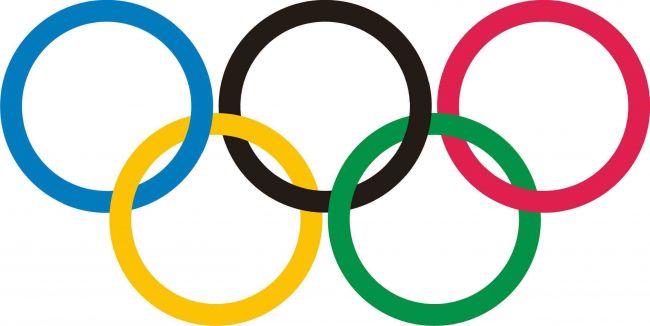                       Как это было09 февраля С прекрасного выступления Евгения Плющенко в короткой программе сборная России начала свою победную поступь в командных соревнованиях; его же вдохновенное катание и обеспечило итоговый успех. Россиянин откровенно поймал кураж в произвольной программе и выиграл ее, увеличив отрыв команды от канадцев. Юлия Липницкая выступала уже в ранге самой молодой чемпионки Зимних Олимпиад, но тоже не ударила в грязь лицом, выиграв произвольную у одиночниц безо всяких вопросов. Танцевальный дуэт Елены Ильиных и Никиты Кацалапова катался уже на бис – Россия выиграла командные соревнования!Золото
Сборная России
Россия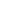 Серебро
Сборная Канады
КанадаБронза
Сборная СШАСтрана			з	с            б            в1	Германия	8	3	4	152	Норвегия	7	4	7	183	Россия  	5	8	6	194	Голландия	5	5	7	175	США	              5	4	10	196	Швейцария	5	2	1	87	Беларусь	5	0	1	68	Канада	4	8	4	169	Польша	4	0	0	410	Китай	3	2	1	618 февраляЗолото в мужском масс-старте в биатлоне взял норвежец Эмиль Хегле СвендсенМужской масс-старт принес первое золото Олимпийских игр в Сочи норвежцу Эмилю Хегле Свендсену.Сборная Южной Кореи по шорт-треку завоевала золото в эстафетеВ женской эстафете на 3000 м по шорт-треку олимпийскую золотую медаль выиграли спортсменки из Южной Кореи, обогнав Канаду и Италию.Горнолыжница Тина Мазе завоевала еще одно золото СочиГорнолыжница из Словении Тина Мазе утяжелила свою золотую копилку, завоевав награду высшей пробы в гигантском слаломе.11 февраля 2014, Официальные результатыЧасовой пояс: Время СочиМедалистыЗолото  Натали ГЕЙЗЕНБЕРГЕР ГерманияСеребро   Татьяна ХЮФНЕР ГерманияБронза     Эрин ХЭМЛИН Соединенные Штаты